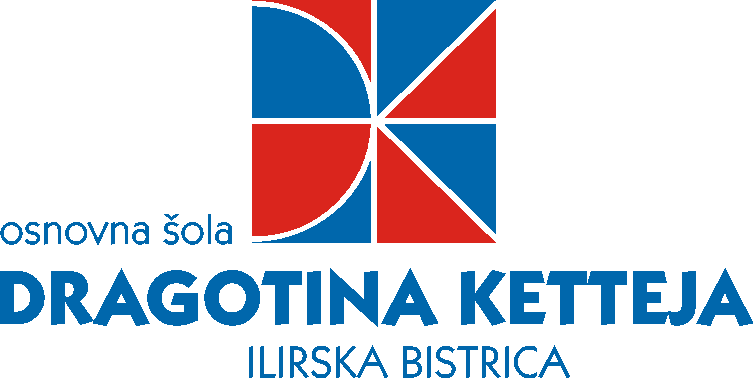 IZBOR DELOVNIH ZVEZKOV ZA ŠOLSKO LETO 2020/2021 1. RAZRED2. RAZRED3. RAZRED4. RAZRED5. RAZRED6. RAZRED7. RAZRED* za učence, ki so izbrali NEMŠČINO kot drugi tuji jezik8. RAZRED9. RAZREDnazivpredmetcenaM. Kramarič, M. Kern, et al.: LILI IN BINE 1, MALI KOMPLET - medpredmetni delovni zvezki, v 4 delih + priloga Rišem črte 1 + koda za LILIBI, založba ROKUS-KLETT, EAN: 3831075927988Učni kompleti Rokus - KlettUčna gradiva za 1. razred financira MIZŠ. Prejmete jih brezplačno v šoli.nazivpredmetcenaV. M. Udovič, N.Potočnik, A. R. Vrhovec, S.Gomboc: S SLIKANICO NA RAMI, zvezek za opismenjevanje (male tiskane in pisane črke), 3. del, založba MKZ, EAN: 9789610106470SlovenščinaM. Cotič, D. Felda, T. Hodnik-Čadež: SVET MATEMATIČNIH ČUDES 2, delovni zvezek za matematiko, 2 dela, založba DZS, EAN: 9789610203247, 9789610203254MatematikaUčna gradiva financira MIZŠ. Prejmete za 2. razred jih brezplačno v šoli.nazivpredmetcenaV. Medved Udovič, N. Potočnik, S. Osterman: SLOVENŠČINA 3  S SLIKANICO NA RAMI, delovni zvezek za jezik, 2 dela, založba MKZ, EAN: 9789610145141, 9789610145158SlovenščinaM. Cotič, D. Felda, T. Hodnik-Čadež: SVET MATEMATIČNIH ČUDES 3, delovni zvezek za matematiko, 2 dela, založba DZS, EAN: 9789610203490, 9789610203506MatematikaUčna gradiva za 3. razred financira MIZŠ. Prejmete jih brezplačno v šoli.nazivpredmetcenaM. Cotič et al.: SVET MATEMATIČNIH ČUDES 4, samostojni delovni zvezek za matematiko s kodo za dostop do spletnih vsebin, 4 deli, založba DZS, EAN: 9789610207436Matematika23,70Florjančič, Zajc: GRADIVO: NARAVOSLOVJE IN TEHNIKA 4, navodila in praktično gradivo za ustvarjanje, založba IZOTECH, EAN: 9789616740241Naravoslovje in tehnika13,00A. Pesek: GLASBA 4, delovni zvezek s CD-jem, založba MKZ, EAN: 9789610125334Glasbena umetnost18,90Skupaj: 55,60nazivpredmetcenaD. Kapko, N. Cajhen, M. Bešter Turk et al.: GRADIM SLOVENSKI JEZIK 5, samostojni delovni zvezek za slovenščino, 2 dela, založba ROKUS-KLETT, EAN: 9789612710149, 9789612713805Slovenščina17,15N. Centa, J. Frigelj, M.Rakun Beber: IGRA ŠTEVIL IN OBLIK 5, samostojni delovni zvezek za matematiko, 2 dela, založba ROKUS-KLETT, EAN: 9789612710040, 9789612714307Matematika14,50A. Pesek: GLASBA 5, delovni zvezek s CD-jem, založba MKZ, EAN: 9789610125341Glasbena umetnost18,90Skupaj: 50,55nazivpredmetcenaV. Kumer, Č. Močivnik, M. Smolej, T. Koncilija: SLOVENŠČINA V OBLAKU 6, samostojni delovni zvezek za slovenščino, 4 deli, založba ROKUS-KLETT, EAN: 9789612717087Slovenščina17,90J. Skela, A. Gvardjančič, D. Marguč: TOUCHSTONE 6, delovni zvezek za angleščino, založba ZO, EAN: 9789612303341Angleščina16,00J. Senegačnik: MOJA PRVA GEOGRAFIJA, delovni zvezek za 6. razred s kodo za dostop do interaktivnega učbenika, prenovljen, založba MODRIJAN, EAN: 9789612417086, 9789617053159Geografija10,20H. Verdev: POTUJEM V PRETEKLOST 6, samostojni delovni zvezek za zgodovino v 6. razredu, založba ROKUS-KLETT, EAN: 9789612920135Zgodovina14,75S. Fošnarič et al.: TEHNIKA IN TEHNOLOGIJA 6, delovni zvezek z delovnim gradivom, založba IZOTECH, EAN: 9789619104859Tehnika in tehnologija19,50Skupaj: 78,35nazivpredmetcenaV. Kumer, A. Markovič, M.a Šebjanič Oražen, M. Smolej, I. Hodnik, Č. Močivnik: SLOVENŠČINA V OBLAKU 7, samostojni delovni zvezek za slovenščino, 4 deli, založba ROKUS-KLETT, EAN: 9789612717919Slovenščina17,90L. King Videtič, J. Skela: TOUCHSTONE 7, delovni zvezek za angleščino, založba TANGRAM, EAN: 9789616239776Angleščina15,90H. Verdev: RAZISKUJEM STARI SVET 7, samostojni delovni zvezek za geografijo, založba ROKUS-KLETT, EAN: 9789612716578Geografija11,50J. Razpotnik, A. Plazar: POTUJEM V PRETEKLOST 7, delovni zvezek za zgodovino v 7. razredu, založba ROKUS-KLETT, EAN: 9789612719388Zgodovina14,50E. Tawitian, D. G. Mahmoud, M. Zupančič: JAZ, MIDVA, MI 7, samostojni delovni zvezek za domovinsko in državljanko kulturo ter etiko, založba ROKUS-KLETT, EAN: 9789612718534Domovinska in državljanska kultura in etika13,85S. Fošnarič, J. Virtič, D. Slukan: TEHNIKA IN TEHNOLOGIJA 7, delovni zvezek z delovnim gradivom, založba IZOTECH, EAN: 9789619104835Tehnika in tehnologija19,50Skupaj: 93,15F. Jin, l. Rohrmann, M. Zbranková: PRIMA PLUS A1.1, Deutsch für jugendliche, delovni zvezek za nemščino, založba DZS-EPC, EAN: 978306120633814,90nazivpredmetcenaA. Markovič, T. Žagar Pernar, J. Jerovšek, M. Smolej: SLOVENŠČINA V OBLAKU 8, samostojni delovni zvezek za slovenščino, 4 deli, založba ROKUS-KLETT, EAN: 9789612718671Slovenščina17,90J. Skela: TOUCHSTONE 8, delovni zvezek za angleščino, založba TANGRAM, EAN: 9789616239813Angleščina15,90H. Verdev: RAZISKUJEM NOVI SVET 8, samostojni delovni zvezek za geografijo, založba ROKUS-KLETT, EAN: 3831075925724Geografija11,50J . M. Razpotnik, H. Verdev: RAZISKUJEM PRETEKLOST 8, samostojni delovni zvezek za zgodovino, založba ROKUS-KLETT, EAN: 9789612717896Zgodovina14,75N. Pucko, A. Geržina: BIOLOGIJA 8, samostojni delovni zvezek, založba DZS, EAN: 9789610209720Biologija12,90B. Beznec et al.: MOJA PRVA FIZIKA 1, delovni zvezek za 8. razred s kodo za dostop do interaktivnega učbenika, založba MODRIJAN, EAN: 9789612416348, 9789617053081Fizika13,90A. Smrdu: SVET KEMIJE 8  OD ATOMA DO MOLEKULE, delovni zvezek, založba JUTRO, EAN: 9789616746571Kemija12,90S. Fošnarič et al.: TEHNIKA IN TEHNOLOGIJA 8, delovni zvezek z delovnim gradivom, založba IZOTECH, EAN: 9789619104873Tehnika in tehnologija19,50Skupaj: 119,25nazivpredmetcenaM. Stritar Kučuk, A. Markovič, T. Žagar Pernar, dr. M. Smolej, dr. M. Šebjanič Oražen: SLOVENŠČINA V OBLAKU 9, samostojni delovni zvezek za slovenščino, 4 deli, založba ROKUS-KLETT, EAN: 9789612719463Slovenščina17,90J. Skela: TOUCHSTONE 9, delovni zvezek za angleščino, založba TANGRAM, EAN: 9789616239462Angleščina15,90H. Verdev: RAZISKUJEM SLOVENIJO 9, samostojni delovni zvezek za geografijo, založba ROKUS-KLETT, EAN: 3831075925649, 9789612716592Geografija11,50J . Razpotnik, H. Verdev, A. Plazar: RAZISKUJEM PRETEKLOST 9, samostojni delovni zvezek za zgodovino, založba ROKUS-KLETT, EAN: 9789612717902Zgodovina14,75N. Pucko, A. Geržina: BIOLOGIJA 9, samostojni delovni zvezek, založba DZS, EAN: 9789610209188Biologija12,90B. Beznec et al.: MOJA PRVA FIZIKA 2, delovni zvezek za 9. razred s kodo za dostop do interaktivnega učbenika, založba MODRIJAN, EAN: 9789612416362, 9789617053319Fizika13,90A. Smrdu.: SVET KEMIJE 9  OD MOLEKULE DO MAKROMOLEKULE, delovni zvezek, založba JUTRO, EAN: 9789616746694Kemija12,90Skupaj: 99,75